2075 Webster Ave Bronx NY 10457 718-584-3045Barbara Headley, Principal                                                                                  Jillian Lothian, Assistant Principal5th Grade Supply ListDear Families,Our fifth-grade team is excited for this school year. We are looking forward to a successful year. Below you will find the supplies needed for each student.  Please label and bring all supplies on the first day of school.  8 composition notebooks3 pocket foldersCrayons Color Pencils Markers 3 packs of pencils - (Ticonderoga preferred. NO mechanical pencils) Soft pencil case 1 pack of wedge/flat erasers (not pencil top erasers) 2 Boxes of tissues1 container of wipes 1 reusable bottle of water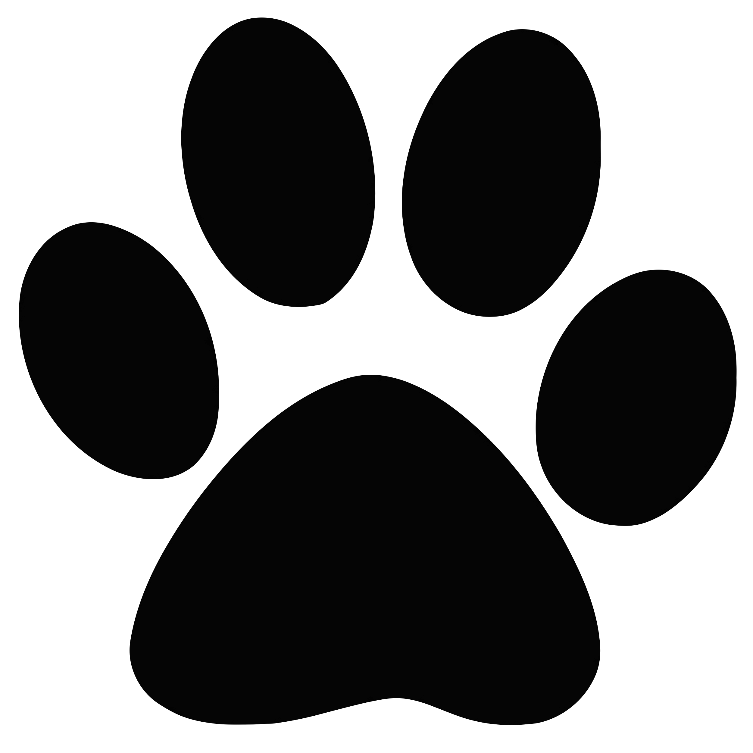 